Publicado en Madrid el 28/05/2020 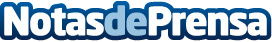 La Audiencia Provincial de Madrid da la razón a una empresa que invirtió en Bonos de Banco Popular y recupera 100.000€La Audiencia Provincial de Madrid ha dictado Sentencia desestimando el Recurso de Apelación formulado por Banco Santander SA., confirmando la Sentencia dictada en Primera Instancia, que anuló la suscripción de Bonos Convertibles de Banco Popular adquiridos por una empresaDatos de contacto:Angel Luis+34685885896Nota de prensa publicada en: https://www.notasdeprensa.es/la-audiencia-provincial-de-madrid-da-la-razon Categorias: Nacional Derecho Finanzas http://www.notasdeprensa.es